Modern Families: Parents and Children in New Family Forms Susan Golombok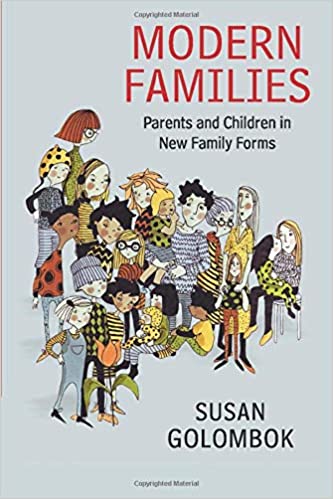 